P G DEPARTMENT OF BOTANY, UNIVERSITY OF KASHMIR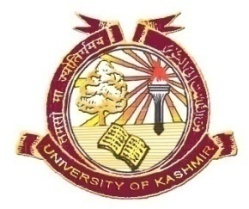 SRINAGARNOTICEIt is notified for the information of all the concerned that the Practical examination of M.Sc. Botany Semester 3rd and 4th (batch 2019) shall be conducted as per the following schedule.M. Sc. 3rd   Semester (Batch-2019)M. Sc. 4th  Semester (Batch -2019 )HeadDepartment of BotanyNo.F (M Sc. 3rd /4th Prac. Exam)Bot/KU/21Dated: 07.12.2021Copy to:All the faculty members of the Department.Technical Staff for information and necessary preparations in this regard.CR for information.Notice BoardFileS.No. Date (Day)Course No.SubjectTime0113.12.2021(Monday)Corei) Reproductive & Developmental Biology of Angiospermsii)Cytogenetics & Geneticsiii)Plant Metabolism 10.30 A.M0214.12.2021(Tuesday)Discipline centric Electives (DCE) i)Applied Ecologyii)Invasion Biologyiii)Stress Biology10:30 AMS. No. Date (Day)Course No.SubjectTime0116.12.2021(Thursday)Corei)Plant Physiologyii)Plant Tissue Culture and Genetic Engineeringiii)Plant Resource Utilization10.30 A.M